Publicado en Madrid el 18/02/2021 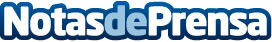 Opera lanza una serie experimental protagonizada por el 'elegido' para navegar por 9.000$El youtuber estadounidense Gabe Helmy se ha convertido en el primer Navegador Personal de la compañíaDatos de contacto:OperaNo disponibleNota de prensa publicada en: https://www.notasdeprensa.es/opera-lanza-una-serie-experimental Categorias: Telecomunicaciones Televisión y Radio http://www.notasdeprensa.es